BIODATA MAHASISWA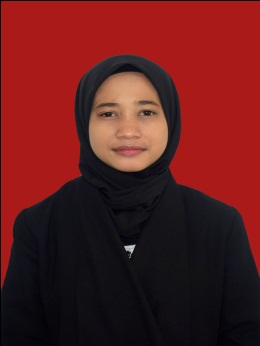 Identitas DiriNama			: RahmiatiNPM				: 174114017Tempat/Tanggal Lahir	: Jambo Papeun, 19 Maret 1999Jenis Kelamin			: PerempuanAgama				: IslamStatus				: Belum MenikahAnak Ke			: 3 dari 5 bersaudaraAlamat	: Jln. T. Tuan – Subulussalam – Medan, Kec. Trumon Tengah, Kab. Aceh SelatanDosen Pembimbing		: Dr. Bambang Hermanto, SP., MSIJudul	: Analisis Biaya Produksi Dan Pemasaran Buah Pinang Terhadap Pendapatan Masyarakat Di Desa Jambo Papeun Kecamatan Trumon Tengah Kabupaten Aceh SelatanIndeks Kumulatif		: 3.57	PendidikanSekolah Dasar			: MIS Jambo PapeunSekolah Menengah Pertama	: MTS Jambo PapeunSekolah Menengah Atas	: SMK.N.1. Trumon TimurPerguruan Tinggi 		: Universitas Muslim Nusantara Al WashliyahOrang TuaNama Ayah				: AjoNama Ibu				: NurainiAlamat	: Jln. T. Tuan – Subulussalam – Medan, Kec.  Tengah, Kab. Aceh Selatan